aanvraagformulier 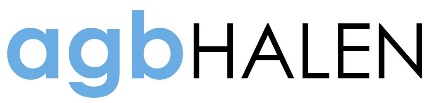 zaalverhuur GC de rietbronreservatie Gewenste za(a)l(en): ……………………………………………………………………………………………………………………………Keuken:      ja       neenDatum activiteit: ……….-……….-………………..Uur: De verenigingNaam: ………………………………………………………………………………………………………………………………………………….Verantwoordelijke: ………………………………………………………………………………………………………………………………Adres: ………………………………………………………………………………………………………………………………………………….Telefoonnummer: ……………………………………………………………………………………………………………………………….E-mail: …………………………………………………………………………………………………………………………………………………Ondernemingsnummer: ………………………………………………………………………………………………………………………Aard van de activiteit: ………………………………………………………………………………………………………………………….Wens je dat je activiteit wordt opgenomen in het infoblad? 	  ja       neenDatum goedkeuring Directiecomité: ……….-……….-………………..Tarief: € …………………………………..Handtekening:.u.